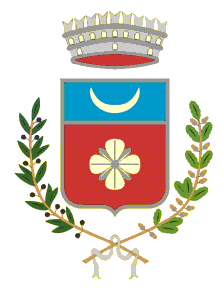 *originale*IL RESPONSABILE DEL SERVIZIO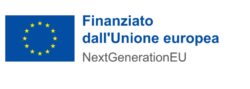 PREMESSO:- che il comma 139 dell’articolo 1 della legge 30 dicembre 2018, n. 145,  prevede quanto segue: “Al fine di favorire gli investimenti sono assegnati ai comuni contributi per investimenti relativi a opere  pubbliche di messa in sicurezza degli edifici e del territorio, nel limite complessivo di 350 milioni di euro per l'anno 2021, di 450 milioni di euro per l'anno 2022, di 550 milioni di euro annui per ciascuno degli anni dal 2023 al 2025, di 700 milioni di euro per l'anno 2026 e di 750 milioni di euro annui per ciascuno degli anni dal 2027 al 2030. I contributi non sono assegnati per la realizzazione di opere integralmente finanziate da altri soggetti”;- che il comma 139-bis dell’articolo 1 della citata legge n. 145 del 2018, prevede quanto segue “Le risorse assegnate ai comuni, ai sensi del comma 139, sono incrementate di 900 milioni di euro per l'anno 2021 e 1.750 milioni di euro per l'anno 2022. Le risorse di cui al primo periodo sono finalizzate allo scorrimento della graduatoria delle opere ammissibili per l'anno 2021, a cura del Ministero dell'interno, nel rispetto dei criteri di cui ai commi da 141 a 145”. Gli enti beneficiari de contributo sono individuati con comunicato del Ministero dell’interno e i comuni beneficiari confermano l’interesse al contributo con comunicazione da inviare entro dieci giorni dalla data di pubblicazione del comunicato di cui al terzo periodo;- che in data 15.09.2020 il comune di Massa Martana ha inoltrato richiesta, di assegnazione contributo anno 2021 per interventi di messa in sicurezza del territorio comunale, al Ministero dell’Interno – Dipartimento Affari Interni e Territoriali – Direzione Centrale della Finanza Locale, ai sensi del comma 139 dell’articolo 1 della legge 30 dicembre 2018, n. 145, per la realizzazione dei sotto elencati interventi:MIGLIORAMENTO DELLA VIABILITA’ DI ACCESSO ALLE CATACOMBE CRISTIANE E AL PONTE FONNAIA - importo finanziamento richiesto €. 484.193,90 MIGLIORAMENTO DELLA SICUREZZA E DELLA FUNZIONALITA’ DELLA STRADA DI VOC. PONTE - importo finanziamento richiesto €. 485.641,79 - che con decreto del Ministero dell’Interno, di concerto con il Ministero dell’Economia e delle Finanze, in data 23.02.2021, come rettificato dal decreto interministeriale del 25.08.2021, sono state assegnate tutte le risorse disponibili per l’anno 2021 e individuati i Comuni a cui spetta il contributo previsto dal citato art.1, commi 139 e seguenti, della legge 30 dicembre 2018, n. 145;VISTO il comunicato del 06.09.2021, pubblicato sul sito della finanza locale, con il quale ai sensi del citato art. 1 comma 139 bis della legge 145 del 2018, sono stati individuati gli enti che, per scorrimento, sono destinatari del contributo e che devono confermare l’interesse al medesimo contributo con comunicazione da inviare entro e non oltre 10 giorni dalla data del comunicato stesso;DATO ATTO che gli interventi di messa in sicurezza del territorio proposti dal Comune di Massa Martana, in base al comunicato del 06.09.2021, risultano essere assegnatari del contributo;CONFERMATO in data 07.09.2021 è stato confermato l’interesse dell’Amministrazione Comunale ad eseguire gli interventi proposti di messa in sicurezza del territorio per il:MIGLIORAMENTO DELLA VIABILITA’ DI ACCESSO ALLE CATACOMBE  CRISTIANE E AL PONTE FONNAIA- importo finanziamento richiesto €. 484.193,90MIGLIORAMENTO DELLA SICUREZZA E DELLA FUNZIONALITA’ DELLA STRADA DI VOC. PONTE - importo finanziamento richiesto €. 485.641,79VISTO il Decreto 8 novembre 2021 del Dipartimento per gli Affari interni e territoriali del Ministero dell’Interno – Direzione Centrale per la Finanza Locale, con il quale sono state assegnate, al comune di Massa Martana, le risorse, per gli stessi importi richiesti in sede di domanda, per l’attuazione degli interventi sopra citati nonché stabilite le modalità e i tempi di attuazione per la realizzazione degli stessi;CONSIDERATO che gli investimenti relativi a opere pubbliche di messa in sicurezza degli edifici e del territorio, finanziati con le citate risorse, sono confluiti nella linea progettuale “Interventi per la resilienza, la valorizzazione del territorio e l'efficienza energetica dei Comuni – M2C4 – Investimento 2.2” nell’ambito del Piano nazionale di ripresa e resilienza (PNRR), approvato con Decisione del Consiglio ECOFIN del 13 luglio e notificato all’Italia dal Segretariato generale del Consiglio con nota del 14 luglio 2021;ACCERTATO:- che l’intervento denominato “MIGLIORAMENTO DELLA SICUREZZA E DELLA FUNZIONALITA’ DELLA STRADA DI VOC. PONTE” è inserito nel programma triennale dei lavori pubblici 2022 – 2024 e elenco annuale, approvati unitamente al Bilancio di previsione 2022 – 2024 con deliberazione di Consiglio Comunale n. 13 del 31.05.2022;- che, con determinazione del responsabile del Servizio Tecnico n. 94 del 25.03.2022 è stato conferito incarico professionale esterno, al Dott. Geol.  Michele Alemanno con studio tecnico a Todi in Via V. Carocci n. 20 - 06059 TODI (PG) - P. IVA n. 02542120544, per la redazione della relazione geologica, idraulica e idrogeologica per l’intervento di “MIGLIORAMENTO DELLA SICUREZZA E DELLA FUNZIONALITA’ DELLA STRADA DI VOC. PONTE” per un importo di €. 3.260,97 oltre contributo integrativo al 2% in €. 65,22 e IVA al 22% in €. 731,76 così per complessivi €. 4.057,95;- che, con determinazione del responsabile del Servizio Tecnico n. 121 del 12.04.2022 è stato affidato, ai sensi dell’Articolo 36, comma 2, lettera a) del D. Lgs. n. 50 del 18/04/2016 e ss. mm. e ii., al Geom. Norberto Magnanini, con studio tecnico in Via  Marscianese n. 24 - Fratta Todina (PG) - P. IVA n. 02473370548, l’incarico professionale relativo alla redazione della progettazione Definitiva, Esecutiva, Direzione Lavori, Misura, Contabilità, redazione del Certificato di Regolare Esecuzione  e  Coordinamento della Sicurezza sia in fase di progettazione che esecuzione lavori per l’intervento di “MIGLIORAMENTO DELLA SICUREZZA E DELLA FUNZIONALITA’ DELLA STRADA DI VOC. PONTE” per un importo di €.    21.124,78 oltre contributo integrativo al 5% in €. 1.056,24 e IVA al 22% in €. 4.879,82 così per complessivi €. 27.060,84;VISTO:- che il D.P.C.M. del 28.07.2022 “disciplina delle modalità di accesso al Fondo per l’avvio di opere indifferibili” ha, inoltre, preassegnato al Comune di Massa Martana un contributo aggiuntivo del 10%, pari ad €. 48.564,18 per l’opera in oggetto, quindi l’importo del progetto denominato “MIGLIORAMENTO DELLA SICUREZZA E DELLA FUNZIONALITA’ DELLA STRADA DI VOC. PONTE” viene rideterminato in €. 534.205,97;- che, con determinazione del responsabile del Servizio Tecnico n. 376 del 06.10.2022, è stato approvato il “Documento di Indirizzo alla Progettazione (DIP)” per il “MIGLIORAMENTO DELLA SICUREZZA STRADALE E DELLA FUNZIONALITA' DELLA STRADA DI VOC. PONTE”;- che in data 01.12.2022, acquisita al protocollo comunale al numero 13115, il Dott. Geologo Michele Alemanno ha presentato la relazione geologica, idraulica e idrogeologica per l’intervento di “MIGLIORAMENTO DELLA SICUREZZA E DELLA FUNZIONALITA’ DELLA STRADA DI VOC. PONTE”;- che, in data 02.12.2022 prot. n. 13176, il Geom. Norberto Magnanini ha presentato il progetto esecutivo dell’intervento denominato “MIGLIORAMENTO DELLA SICUREZZA E DELLA FUNZIONALITA’ DELLA STRADA DI VOC. PONTE”, QUADRO DI INCIDENZA DELLA MANODOPERA, definito per una spesa complessiva di €. 534.205,97 di cui €. 374.201,45 per lavori ed €.  160.004,52 per somme a disposizione dell’Amministrazione, come di seguito dettagliato:DATO ATTO:-  che il D.L. 77/2021 convertito, con modificazioni, dalla legge 29 luglio 2021, n. 108, prevede, all’art. 48 comma 2, che il RUP con propria determinazione adeguatamente motivata valida ed approva ciascuna fase progettuale o di esecuzione del contratto in  corso d’opera,- che con determinazione del responsabile del Servizio Tecnico n. 480 del 09.12.2022 è stata approvata la fase relativa alla “VERIFICA E VALIDAZIONE DEL PROGETTO ESECUTIVO”,- che con deliberazione di Giunta Comunale n. 158 del 14.12.2022 è stato approvato il progetto esecutivo, presentato in data 02.12.2022 prot. n. 13176, dal Geom. Norberto Magnanini, per l’intervento denominato “MIGLIORAMENTO DELLA SICUREZZA E DELLA FUNZIONALITA’ DELLA STRADA DI VOC. PONTE” definito per una spesa complessiva di €. 534.205,97 di cui €. 374.201,45 per lavori ed €.  160.004,52 per somme a disposizione dell’Amministrazione;RILEVATO:- che si rende necessario provvedere all’avvio della procedura di affidamento dei lavori di “MIGLIORAMENTO DELLA SICUREZZA E DELLA FUNZIONALITA’ DELLA STRADA DI VOC. PONTE”  dell’importo del quadro economico di € 374.201,45 entro il 31 dicembre 2022, intendendosi garantita la trasmissione della lettera invito e il relativo perfezionamento del CIG, al fine di poter beneficiare dell’incremento del 10% del contributo di cui al D.P.C.M. del 28/07/2022, nel rispetto della normativa che disciplina gli appalti nei progetti finanziati da risorse PNRR e PNC;ACCERTATO:- che in data 14.12.2022 è stata adottata apposita determina a  contrarre n. 487  per l’appalto dei lavori di cui al progetto denominato “MIGLIORAMENTO DELLA SICUREZZA E DELLA FUNZIONALITA’ DELLA STRADA DI VOC. PONTE”, approvato con  deliberazione di Giunta Comunale n.    158 del 14.12.2022, individuando gli elementi essenziali del contratto ed i criteri di selezione degli operatori economici e delle offerte, nel rispetto della normativa sopra citata,- che in data 19.12.2022  prot. n. 13754 è stata inviata, alla Centrale Unica di Committenza dell’Unione dei Comuni Terre dell’Olio e del Sagrantino, la documentazione per procedere  all’appalto dei lavori in oggetto, ai sensi della normativa sopra citata, mediante procedura negoziata di cui all’art. 1, comma 2, lettera b) del D.L. n. 76 del 16/07/2020, convertito con modificazioni dalla L. n. 120 del 11/09/2020 contenenti “Misure urgenti per la semplificazione e l'innovazione digitale” e con le modifiche introdotte dal D.L. n. 77 del 31/05/2021, convertito dalla L. 108/2021 (art. 51), invitando a presentare offerta almeno n. 10 operatori economici specializzati nel settore di attività di che trattasi, individuati dal Responsabile Unico del Procedimento mediante sorteggio tra le ditte in elenco in possesso della qualificazione SOA per la categoria di lavori oggetto dell’appalto,- che con D.R.S. della Centrale Unica di Committenza n. 48 del 15.12.2022  è stata approvata la lettera d’invito da inoltrare agli operatori economici per la realizzazione dei lavori di “MIGLIORAMENTO DELLA SICUREZZA E DELLA FUNZIONALITA’ DELLA STRADA DI VOC. PONTE”;DATO ATTO:-  del controllo documentale dei documenti amministrativi  effettuato in data 09.01.2023  dal R.U.P. Ing. Marianna Grigioni, giusto verbale in pari data depositato presso il Servizio Tecnico,  dalla quale emerge che la proposta di aggiudicazione è disposta a favore di “SA.CI.B. SRL”, con sede a Trevi in Via Todi SNC che ha offerto un ribasso del 15,25% sull’importo dei lavori posto a base di gara;- che nulla è da rilevare in ordine alle modalità, ai termini e alle procedure poste in essere, si procede, ai sensi del combinato disposto di cui all’art. 32 comma 5 e all’art. 33 comma 1, del D.Lgs 50/2016 e ss.mm. e ii., all’approvazione della proposta di aggiudicazione, per l’affidamento dei lavori denominati “MIGLIORAMENTO DELLA SICUREZZA E DELLA FUNZIONALITA’ DELLA STRADA DI VOC. PONTE”;- che la proposta di aggiudicazione, di cui al presente provvedimento,  diventerà efficace dopo la verifica del possesso dei prescritti requisiti, ai sensi del comma 7 art. 32 del D.Lgs 50/2016 e ss.mm. e ii.,   dichiarati in sede di offerta dall’operatore  denominato: “economico “SA.CI.B. SRL”, con sede a Trevi in Via Todi SNC -  P. IVA e C.F. n. 03254340544;VISTO il Codice Unico di Progetto (C.U.P.) J77H18000570002 assegnato, ai sensi dell’art. 11 della Legge n. 3 del 16.01.2003 e della Legge n. 136 del 13.8.2010, nonché dell’art. 24 della Legge Regione Umbria n. 3 del 21.01.2010;VISTO il Codice Identificativo di Gara (C.I.G.) 9548040BDB finalizzato alla tracciabilità dei flussi finanziari, acquisito, ai sensi dell’art. 3 della Legge n. 136 del 13.8.2010, dal Responsabile delprocedimento (R.U.P.);Richiamati i seguenti atti: - delibera  del Consiglio Comunale n.13 del 31.05.2022  con la quale è stato approvato il Bilancio di Previsione 2022/2024;
 
- delibera della Giunta Comunale n.57  del 31.05.2022  con la quale è stato approvato il Piano esecutivo di gestione 2022/2024 ;
 
- delibera della Giunta Comunale n. 71 del 10.06.2022 con la quale è stato approvato il Piano della Performance anno 2022-2024.
 
- delibera di Giunta Comunale n.1 del 10.01.2023 con la quale sono stati autorizzati i Responsabili del Servizio alla sottoscrizione degli atti di accertamento di entrata e di impegno di spesa per il periodo di esercizio provvisorio;

VISTO l'art. 1 comma 775 della legge 29 dicembre 2022 n.197 che ha prorogato al 30.04.2023 il termine per l'approvazione del bilancio di previsione 2023/2025 per gli enti locali;Visto il decreto n. 08  del  15.02.2020 del Sindaco con il quale il sottoscritto è stato nominato Responsabile del Servizio Tecnico;Visto il D. Lgs. 18/08/2000 n. 267 e ss. mm. e ii.;Visto il D. Lgs. n. 50 del 18/04/2016 e ss. mm. e ii. (nuovo Codice degli Appalti) pubblicato nella G.U. n. 91 del 19 aprile 2016;Dato atto che il Responsabile Unico del Procedimento, ai sensi della legge 7 agosto 1990, n. 241 e ai sensi dell’art. 31 del D. Lgs 50 del 18.04.2016, è l’Ing. Grigioni Marianna;VISTA la Legge 7 agosto 1990, n. 241  “Nuove norme sul procedimento amministrativo”;Visto il vigente Regolamento di Contabilità;D E T E R M I N A1) Di dare atto che la premessa costituisce parte integrante e sostanziale al presente atto.2 ) Di approvare,  ai sensi del combinato disposto di cui all’art. 32 comma 5 e all’art. 33 comma 1, del D.Lgs 50/2016 e ss.mm. e ii., e fatti salvi eventuali controlli e verifiche di rito, la proposta di aggiudicazione, per l’affidamento dei lavori di “MIGLIORAMENTO DELLA SICUREZZA E DELLA FUNZIONALITA’ DELLA STRADA DI VOC. PONTE”, a favore della  ditta “SA.CI.B. SRL”, con sede a Trevi in Via Todi SNC - P. IVA e C.F. n. 03254340544, che ha offerto un ribasso del 15,25% sull’importo dei lavori posto a base di gara, corrispondente ad un offerta di  €.  306.500,53  oltre ad € 12.548,91 di costi della sicurezza non soggetti a ribasso e così per complessivi €.  319.049,44 oltre  IVA al 22% come per legge.3) Di dare atto che la proposta di aggiudicazione, di cui al presente provvedimento,  diventerà efficace dopo la verifica del possesso dei prescritti requisiti, ai sensi del comma 7 art. 32 del D.Lgs 50/2016 e ss.mm. e ii.,   dichiarati in sede di offerta dalla ditta “SA.CI.B. SRL”, con sede a Trevi in Via Todi SNC -  P. IVA e C.F. n. 03254340544.4) Di dare atto che il Codice Unico di Progetto (C.U.P.) J77H18000570002 assegnato, ai sensi dell’art. 11 della Legge n. 3 del 16.01.2003 e della Legge n. 136 del 13.8.2010, nonché dell’art. 24 della Legge Regione Umbria n. 3 del 21.01.2010.5) Di dare atto che il Codice Identificativo di Gara (C.I.G.)  9548040BDB finalizzato alla tracciabilità dei flussi finanziari, acquisito, ai sensi dell’art. 3 della Legge n. 136 del 13.8.2010, dal Responsabile del procedimento (R.U.P.).6) Il  presente atto non necessita dell’apposizione  del visto del responsabile del Servizio Finanziario,   in conformità al D.lgs 267 del 18.08.2000 .Di dare atto che la presente determinazione è stata sottoposta al controllo di regolarità amministrativa e contabile ai sensi dell’art. 147-bis TUEL e che con la sottoscrizione si rilascia parere di regolarità tecnica favorevole;DETERMINAZIONE N 12 DEL 18-01-2023NUM.  REGISTRO GENERALE 12 DETERMINAZIONE SERVIZIO TECNICODETERMINAZIONE SERVIZIO TECNICODETERMINAZIONE SERVIZIO TECNICODETERMINA N. 4DATA 18-01-2023DETERMINA N. 4DATA 18-01-2023DETERMINA N. 4DATA 18-01-2023Oggetto:ART. 1, COMMA 139 LEGGE 30 DICEMBRE 2018, N. 145 - INVESTIMENTI PER LA MESSA IN SICUREZZA DEGLI EDIFICI E DEL TERRITORIO COMUNALE INTERVENTO FINANZIATO DALL'UNIONE EUROPEA NEXT GENERATION EU NELL'AMBITO DEL PNRR M2C4 2.2 "INTERVENTI PER LA RESILIENZA, LA VALORIZZAZIONE DEL TERRITORIO E L'EFFICIENZA ENERGETICA DEI COMUNI - lavori per il "MIGLIORAMENTO DELLA SICUREZZA STRADALE E DELLA FUNZIONALITA' DELLA STRADA DI VOC. PONTE" CODICE CUP: J77H18000570002-  PROPOSTA DI AGGIUDICAZIONE  AI SENSI DELL'ART. 32 DEL D.LGS  50/2016 E S.M. E IMIGLIORAMENTO DELLA SICUREZZA E DELLA FUNZIONALITA’ DELLA STRADA DI VOC. PONTEMIGLIORAMENTO DELLA SICUREZZA E DELLA FUNZIONALITA’ DELLA STRADA DI VOC. PONTEMIGLIORAMENTO DELLA SICUREZZA E DELLA FUNZIONALITA’ DELLA STRADA DI VOC. PONTEMIGLIORAMENTO DELLA SICUREZZA E DELLA FUNZIONALITA’ DELLA STRADA DI VOC. PONTEALAVORIImportiImportiA.1IMPORTO LAVORI (a misura)€ 361.652,54€ 361.652,54A.2Costi per la sicurezza e la salute dei lavoratori (non soggetti a ribasso)€ 12.548,91€ 12.548,91A.3Costo manodopera sui prezzi delle lavorazioni€ 42.375,15€ 42.375,15A.4Oneri della sicurezza calcolati sull'importo dei lavori€ 10.636,87€ 10.636,87A.T.1IMPORTO LAVORI SOGGETTO A RIBASSO (A.1)€ 361.652,54€ 361.652,54RRibasso conseguito in sede di gara (quantificazione % calcolata su A.T.2)0.000%€ 0.00I.N.L.C.IMPORTO NETTO LAVORI DI CONTRATTO [(A.T.1 - R) + A.2)]€ 374.201,45€ 374.201,45BSOMME A DISPOSIZIONEParzialiTotaliB.1IVA (22%) su I.N.L.C.€ 82.324,32B.2Spese tecniche per incarico professionale per la redazione della progettazione Definitiva, Esecutiva, Direzione Lavori, Misura, Contabilità, redazione del Certificato di Regolare Esecuzione e Coordinamento della Sicurezza sia in fase di progettazione che esecuzione lavori. (Determinazione n. 33 del 12/04/2022)€ 21 124.78€ 27.060,84B.3Oneri previdenziali (5%) calcolata su voce B.2€ 1 056.24€ 27.060,84B.4IVA (22%) su voci (B.2 + B.3)€ 4 879.82€ 27.060,84B.5Spese tecniche per incarico professionale per la redazione della relazione geologica (Determinazione n. 94 del 25/03/2022)€ 3 260.97€ 4.137,52B.6Oneri previdenziali (4%) calcolata su voce B.5€ 130.44€ 4.137,52B.7IVA (22%) su voci (B.5 + B.6)€ 746.11€ 4.137,52B.8Art. 113 D.Lgs. 50/2016 (incentivo funzioni tecniche interne)€ 7.484,03B.8Art. 113 D.Lgs. 50/2016 (incentivo funzioni tecniche interne)€ 7.484,03B.9Contributo ANAC€ 225,00B.10Imprevisti e/o Revisione dei prezzi ai sensi art. 29 D.Lgs. 4/2022. Massimo 10% su (A.1 + A.2), compresa I.V.A. al 22%€ 38.772,81B.TIMPORTO TOTALE SOMME A DISPOSIZIONE€ 160.004,52I.C.I.IMPORTO COMPLESSIVO DELL'INTERVENTO (I.N.L.C.+B.T.)€ 534.205,97IL RESPONSABILE DEL SERVIZIOGrigioni MariannaPUBBLICAZIONEPUBBLICAZIONELa presente determinazione, ai fini della pubblicità degli atti e della trasparenza degli atti dell’azione amministrativa, è pubblicata all’Albo Pretorio dell’Ente in data odierna.La presente determinazione, ai fini della pubblicità degli atti e della trasparenza degli atti dell’azione amministrativa, è pubblicata all’Albo Pretorio dell’Ente in data odierna.Massa Martana Lì 24-04-2023IL RESPONSABILE DELL’ALBOFederici Amedeo